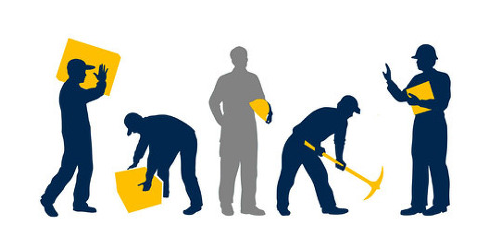 	ANTERIOR ÎNCEPERII ACTIVITĂȚII, ANGAJATORUL ARE OBLIGAȚIA DE A: încheia contract individual de muncă, în formă scrisă, în limba română; înmâna salariatului un exemplar din contractul individual de muncă; înregistra contractul individual de muncă în registrul general de evidență a salariaților  și de a-l transmite inspectoratului teritorial de muncă.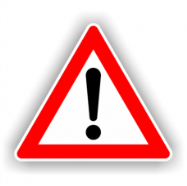 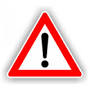   CITEȘTE CU ATENȚIE CLAUZELE CUPRINSE ÎN CONTRACTUL INDIVIDUAL DE MUNCĂ,   ÎN SPECIAL CELE REFERITOARE LA: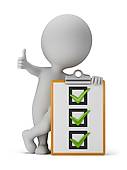  data începerii activității											 durata contractului (nedeterminată/determinată)  locul muncii, funcția/meseria durata muncii (normă întreagă/o fracțiune de normă)  concediul de odihnă  salariul (cel puțin la nivelul salariului minim brut pe țară pentru un program normal de lucru) 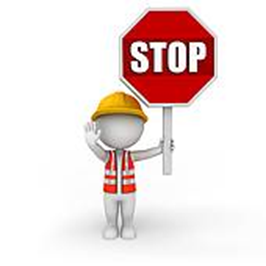 												Dacă muncești ”la negru” nu ai dreptul la:asistență medicală gratuită		 pensieajutor de șomaj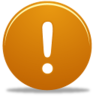 	    CAUȚI UN LOC DE MUNCĂ ?          INFORMEAZĂ –TE !						verifică cu atenție oferta locului de muncă verifică dacă agențiile care oferă locuri de muncă în străinătate sunt înregistrate la 	inspectoratul teritorial de muncănu accepta cu ușurință ofertele de muncă prin intermediul anunțurilor on-lineapelează și la serviciile Agenției de șomajpoți solicita un loc de muncă în străinătate și Agenției de șomaj, prin Rețeaua EURES 